В соответствии с постановлением главы от 14.03.2019 года № 01-03-219/9 «О примерном перечне муниципальных программ муниципального образования «Ленский район» (ред. 07.07.2023 года № 01-03-405/3), с Порядком разработки и реализации муниципальных программ муниципального образования «Ленский район», утвержденного постановлением от 29.12.2020г. № 01-03-732/0 (ред. 07.03.2023 г № 01-03-125/3) п о с т а н о в л я ю:Утвердить муниципальную программу «Развитие предпринимательства Ленского района» согласно приложению к настоящему постановлению. Признать утратившими силу:2.1. постановление главы от 14.11.2019 года № 01-03-1051/9 «Об утверждении муниципальной программы «Развитие предпринимательства Ленского района»;2.2. постановление главы от 20.03.2020 года № 01-03-119/0 «О внесении изменений в постановление главы от 14.11.2019 года № 01-03-1051/9»;2.3. постановление главы от 22.12.2020 года № 01-03-691/0 «О внесении изменений в постановление главы от 14.11.2019 года № 01-03-1051/9»;2.4. постановление главы от 21.10.2021 года № 01-03-650/1 «О внесении изменений в постановление главы от 14.11.2019 года № 01-03-1051/9»;2.5. постановление и.о. главы от 03.10.2022 года № 01-03-620/2 «О внесении изменений в постановление главы от 14.11.2019 года № 01-03-1051/9»;2.6. постановление главы от 14.03.2023 года № 01-03-136/3 «О внесении изменений в постановление главы от 14.11.2019 года № 01-03-1051/9».Главному специалисту управления делами (Иванская Е.С.) опубликовать настоящее постановление в средствах массовой информации и обеспечить размещение на официальном сайте администрации муниципального образования «Ленский район».  Настоящее постановление вступает в силу с момента подписания.  Контроль исполнения настоящего постановления оставляю за собой.Муниципальное образование«ЛЕНСКИЙ РАЙОН»Республики Саха (Якутия)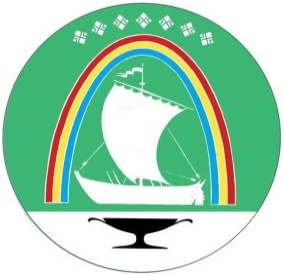 Саха Өрөспүүбүлүкэтин «ЛЕНСКЭЙ ОРОЙУОН» муниципальнайтэриллиитэПОСТАНОВЛЕНИЕ                  УУРААХг. Ленск                      Ленскэй кот «25» _января_ 2024 года                                         № __01-03-38/4___от «25» _января_ 2024 года                                         № __01-03-38/4___Об утверждении муниципальной программы «Развитие предпринимательства Ленского района»Об утверждении муниципальной программы «Развитие предпринимательства Ленского района»Об утверждении муниципальной программы «Развитие предпринимательства Ленского района» Глава                                           А.В. Черепанов